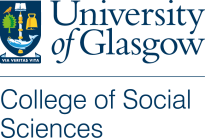 SPS PhD Scholarship 2024/25 Supervisor Statement Template All School of Social and Political Sciences (SPS) PhD Scholarship applications are required to submit a Supervisor Statement of Support. This statement is a key component of the application and of the assessment process.In particular, we are looking for clarification on how the proposed supervisory team will provide the student with an outstanding PhD experience that engages with appropriate advanced development opportunities. In addition, we are keen to find out about supervisors’ own development needs so that the College of Social Sciences can consider its approach to supporting supervisors.Once you have completed your Supervisor Statement of Support, please return it to your prospective student (in PDF format) who will upload it as per the deadlines established for the SPS PhD Scholarship competition.Applicant DetailsQuestions for the Supervisory TeamSupervisory Team Details Applicant’s Name:Please select the Research Opportunity the applicant is applying to: ​​​ Please set out the proposed supervisory team and their relevance to the student project as well as contingency plans. Where the supervisory team is cross-college, the added benefits to the student and their research should be detailed.Set out the research environment for the student at the host School with specific reference to the fit between the school/research group and the proposed topic of research.Explain how the supervisory team and the broader research environment supports the development of an inclusive and diverse PhD community.Please summarise your initial assessment of your student’s development needs and how you will plan to meet these (drawing on potential inputs from the host School as well as those provided by CoSS and broader networks). Development needs refer to skills/knowledge etc that will support completion of the PhD programme as well as supporting broader career trajectories. These might include methods, disciplinary knowledge, or broader career skills/exposure like working with policy makers.Please summarise the development needs of the supervisory team (new and experienced supervisors). Development needs might include supervision specific knowledge/skills, methodological or theoretical advances that will help with supervising this specific proposal or network development and other impact skills.Details of the supervisory team’s experience of supervision. This should include the number of students supervised by each supervisor (including ongoing supervision) and their completion rates where applicable, i.e., we would like to know the proportion of students who have completed within four years (or equivalent for part-time students). In addition, CoSS expects that all funded PhD candidates should be able to complete their PhD within the 3-year funded period, we would like to hear how the supervisory team will support the student’s completion on time.Please confirm that the proposal is the applicant’s own work (even if you have provided advice on the content) and that you have not previously submitted a similar proposal via a supervisor led competition.Please confirm:  The first supervisor has attended supervisory training within the University of Glasgow within the last 5 years.First Supervisor Details: Full Name and Title,School, and UofG Email Second Supervisor Details:Full Name and Title,Institution/College/School, and Institution Email Third Supervisor Details (if applicable):Full Name and Title,Institution/College/School, and Institution Email First Supervisor Signature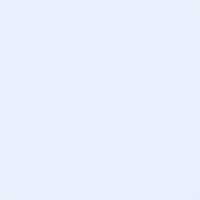 Second Supervisor SignatureThird Supervisor Signature (if applicable)